ЧЕРКАСЬКА МІСЬКА РАДА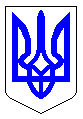 ЧЕРКАСЬКА МІСЬКА РАДАВИКОНАВЧИЙ КОМІТЕТРІШЕННЯВід 28.12.2018 № 1295Про проект рішення міської ради «Про затвердження міської програми «Інформаційно-аналітичне забезпечення закладів охорони здоров'я міста Черкаси на 2019 рік»Відповідно до статей 27, 32, 34, 52 Закону України «Про місцеве самоврядування в Україні», з метою забезпечення діяльності КНП «Черкаський міський інформаційно-аналітичний центр медичної статистики та здоров’я ЧМР», збереження здоров'я населення міста Черкаси, профілактики захворювань, формування умов відповідального ставлення населення до свого здоров’я, враховуючи вимоги законів України від 06.04.2017 №2002-VII «Про внесення змін до деяких законодавчих актів України щодо удосконалення законодавства з питань діяльності закладів охорони здоров’я», №2168-VIII від 19.10.2017 «Про державні фінансові гарантії медичного обслуговування населення», розпорядження Кабінету Міністрів України від 30.11.2016 №1013-р «Про схвалення Концепції реформи фінансування системи охорони здоров’я», розглянувши пропозицію департаменту охорони здоров’я та медичних послуг, виконавчий комітет Черкаської міської радиВИРІШИВ:1. Погодити і внести на розгляд та затвердження міської ради проект рішення «Про затвердження міської програми «Інформаційно-аналітичне забезпечення закладів охорони здоров'я міста Черкаси на 2019 рік».2. Контроль за виконанням рішення покласти на директора департаменту охорони здоров’я та медичних послуг Черкаської міської ради Стадника О.М.Міський голова                                                                             А.В. БондаренкоПроект рішенняПроект рішення№ № ЧЕРКАСЬКА МІСЬКА РАДАЧЕРКАСЬКА МІСЬКА РАДАЧЕРКАСЬКА МІСЬКА РАДАЧЕРКАСЬКА МІСЬКА РАДАЧЕРКАСЬКА МІСЬКА РАДА<Про затвердження міської програми «Інформаційно-аналітичне забезпечення закладів охорони здоров'я міста Черкаси на 2019 рік»Про затвердження міської програми «Інформаційно-аналітичне забезпечення закладів охорони здоров'я міста Черкаси на 2019 рік»Про затвердження міської програми «Інформаційно-аналітичне забезпечення закладів охорони здоров'я міста Черкаси на 2019 рік»Про затвердження міської програми «Інформаційно-аналітичне забезпечення закладів охорони здоров'я міста Черкаси на 2019 рік»>     Відповідно до п. 22 ст. 26 Закону України «Про місцеве самоврядування в Україні», з метою забезпечення діяльності КНП «Черкаський міський інформаційно-аналітичний центр медичної статистики та здоров’я ЧМР», збереження здоров'я населення міста Черкаси, профілактики захворювань, формування умов відповідального ставлення населення до свого здоров’я, Черкаська міська радаВИРІШИЛА:1. Затвердити міську програму «Інформаційно-аналітичне забезпечення закладів охорони здоров'я міста Черкаси на 2019 рік» (додається).2. Контроль за виконанням рішення покласти на заступника міського голови з питань діяльності виконавчих органів ради Волошина І.В. та постійну комісію міської ради з питань охорони здоров’я, материнства, дитинства, сім’ї, соціального захисту, освіти, науки, культури, фізкультури та спорту.     Відповідно до п. 22 ст. 26 Закону України «Про місцеве самоврядування в Україні», з метою забезпечення діяльності КНП «Черкаський міський інформаційно-аналітичний центр медичної статистики та здоров’я ЧМР», збереження здоров'я населення міста Черкаси, профілактики захворювань, формування умов відповідального ставлення населення до свого здоров’я, Черкаська міська радаВИРІШИЛА:1. Затвердити міську програму «Інформаційно-аналітичне забезпечення закладів охорони здоров'я міста Черкаси на 2019 рік» (додається).2. Контроль за виконанням рішення покласти на заступника міського голови з питань діяльності виконавчих органів ради Волошина І.В. та постійну комісію міської ради з питань охорони здоров’я, материнства, дитинства, сім’ї, соціального захисту, освіти, науки, культури, фізкультури та спорту.     Відповідно до п. 22 ст. 26 Закону України «Про місцеве самоврядування в Україні», з метою забезпечення діяльності КНП «Черкаський міський інформаційно-аналітичний центр медичної статистики та здоров’я ЧМР», збереження здоров'я населення міста Черкаси, профілактики захворювань, формування умов відповідального ставлення населення до свого здоров’я, Черкаська міська радаВИРІШИЛА:1. Затвердити міську програму «Інформаційно-аналітичне забезпечення закладів охорони здоров'я міста Черкаси на 2019 рік» (додається).2. Контроль за виконанням рішення покласти на заступника міського голови з питань діяльності виконавчих органів ради Волошина І.В. та постійну комісію міської ради з питань охорони здоров’я, материнства, дитинства, сім’ї, соціального захисту, освіти, науки, культури, фізкультури та спорту.     Відповідно до п. 22 ст. 26 Закону України «Про місцеве самоврядування в Україні», з метою забезпечення діяльності КНП «Черкаський міський інформаційно-аналітичний центр медичної статистики та здоров’я ЧМР», збереження здоров'я населення міста Черкаси, профілактики захворювань, формування умов відповідального ставлення населення до свого здоров’я, Черкаська міська радаВИРІШИЛА:1. Затвердити міську програму «Інформаційно-аналітичне забезпечення закладів охорони здоров'я міста Черкаси на 2019 рік» (додається).2. Контроль за виконанням рішення покласти на заступника міського голови з питань діяльності виконавчих органів ради Волошина І.В. та постійну комісію міської ради з питань охорони здоров’я, материнства, дитинства, сім’ї, соціального захисту, освіти, науки, культури, фізкультури та спорту.     Відповідно до п. 22 ст. 26 Закону України «Про місцеве самоврядування в Україні», з метою забезпечення діяльності КНП «Черкаський міський інформаційно-аналітичний центр медичної статистики та здоров’я ЧМР», збереження здоров'я населення міста Черкаси, профілактики захворювань, формування умов відповідального ставлення населення до свого здоров’я, Черкаська міська радаВИРІШИЛА:1. Затвердити міську програму «Інформаційно-аналітичне забезпечення закладів охорони здоров'я міста Черкаси на 2019 рік» (додається).2. Контроль за виконанням рішення покласти на заступника міського голови з питань діяльності виконавчих органів ради Волошина І.В. та постійну комісію міської ради з питань охорони здоров’я, материнства, дитинства, сім’ї, соціального захисту, освіти, науки, культури, фізкультури та спорту.     Відповідно до п. 22 ст. 26 Закону України «Про місцеве самоврядування в Україні», з метою забезпечення діяльності КНП «Черкаський міський інформаційно-аналітичний центр медичної статистики та здоров’я ЧМР», збереження здоров'я населення міста Черкаси, профілактики захворювань, формування умов відповідального ставлення населення до свого здоров’я, Черкаська міська радаВИРІШИЛА:1. Затвердити міську програму «Інформаційно-аналітичне забезпечення закладів охорони здоров'я міста Черкаси на 2019 рік» (додається).2. Контроль за виконанням рішення покласти на заступника міського голови з питань діяльності виконавчих органів ради Волошина І.В. та постійну комісію міської ради з питань охорони здоров’я, материнства, дитинства, сім’ї, соціального захисту, освіти, науки, культури, фізкультури та спорту.     Відповідно до п. 22 ст. 26 Закону України «Про місцеве самоврядування в Україні», з метою забезпечення діяльності КНП «Черкаський міський інформаційно-аналітичний центр медичної статистики та здоров’я ЧМР», збереження здоров'я населення міста Черкаси, профілактики захворювань, формування умов відповідального ставлення населення до свого здоров’я, Черкаська міська радаВИРІШИЛА:1. Затвердити міську програму «Інформаційно-аналітичне забезпечення закладів охорони здоров'я міста Черкаси на 2019 рік» (додається).2. Контроль за виконанням рішення покласти на заступника міського голови з питань діяльності виконавчих органів ради Волошина І.В. та постійну комісію міської ради з питань охорони здоров’я, материнства, дитинства, сім’ї, соціального захисту, освіти, науки, культури, фізкультури та спорту.     Відповідно до п. 22 ст. 26 Закону України «Про місцеве самоврядування в Україні», з метою забезпечення діяльності КНП «Черкаський міський інформаційно-аналітичний центр медичної статистики та здоров’я ЧМР», збереження здоров'я населення міста Черкаси, профілактики захворювань, формування умов відповідального ставлення населення до свого здоров’я, Черкаська міська радаВИРІШИЛА:1. Затвердити міську програму «Інформаційно-аналітичне забезпечення закладів охорони здоров'я міста Черкаси на 2019 рік» (додається).2. Контроль за виконанням рішення покласти на заступника міського голови з питань діяльності виконавчих органів ради Волошина І.В. та постійну комісію міської ради з питань охорони здоров’я, материнства, дитинства, сім’ї, соціального захисту, освіти, науки, культури, фізкультури та спорту.     Відповідно до п. 22 ст. 26 Закону України «Про місцеве самоврядування в Україні», з метою забезпечення діяльності КНП «Черкаський міський інформаційно-аналітичний центр медичної статистики та здоров’я ЧМР», збереження здоров'я населення міста Черкаси, профілактики захворювань, формування умов відповідального ставлення населення до свого здоров’я, Черкаська міська радаВИРІШИЛА:1. Затвердити міську програму «Інформаційно-аналітичне забезпечення закладів охорони здоров'я міста Черкаси на 2019 рік» (додається).2. Контроль за виконанням рішення покласти на заступника міського голови з питань діяльності виконавчих органів ради Волошина І.В. та постійну комісію міської ради з питань охорони здоров’я, материнства, дитинства, сім’ї, соціального захисту, освіти, науки, культури, фізкультури та спорту.Міський головаМіський головаМіський головаА.В. БондаренкоА.В. БондаренкоЗАТВЕРДЖЕНО					 рішення Черкаської міської ради							 від _______________ № _______Міська програма «Інформаційно-аналітичне забезпечення закладів охорони здоров'я міста Черкаси на 2019 рік»Загальні положення Здоров’я населення є однією з найбільших цінностей, необхідною умовою для соціально-економічного розвитку країни. Вжиття заходів з профілактики та раннього виявлення захворювань, здійснення контролю за перебігом захворювань та запобігання їх несприятливим наслідкам, формування системи громадського здоров'я, мотивація населення до здорового способу життя є важливою складовою ефективного управління системою охорони здоров’я. Система громадського здоров'я – це основа профілактичної медицини, яка спрямована на збереження як здоров’я всього суспільства, так і індивідуального здоров'я населення.Територіальна громада міста Черкаси в особі Черкаської міської ради є засновником КНП «Черкаський міський інформаційно-аналітичний центр медичної статистики та здоров’я ЧМР». КНП «Черкаський міський інформаційно-аналітичний центр медичної статистики та здоров’я ЧМР» є закладом охорони здоров’я. Основною метою діяльності КНП «Черкаський міський інформаційно-аналітичний центр медичної статистики та здоров’я ЧМР» є здійснення державної політики з питань медичної статистики, інформаційно-аналітичного забезпечення, інформатизації галузі охорони здоров'я. Заклад забезпечує централізований збір звітної та адміністративної інформації від закладів охорони здоров'я, які належать до комунальної власності міста, обробку та аналіз показників стану здоров'я населення, ресурсів охорони здоров'я та діяльності медичних закладів, організовує проведення просвітницьких кампаній, приурочених до актуальних медичних проблем (за епідпоказниками, рекомендаціями ВООЗ до Всесвітніх днів здоров'я, боротьби з туберкульозом, СНІДом тощо). КНП «Черкаський міський інформаційно-аналітичний центр медичної статистики та здоров’я ЧМР» є неприбутковою організацією, здійснює господарську некомерційну діяльність, спрямовану на досягнення соціальних та інших результатів без мети одержання прибутку.Паспорт ПрограмиПаспорт визначає суму коштів, які необхідні для виконання Програми, законодавчої підстави її реалізації, мету, завдання, напрямки діяльності, відповідальних виконавців, результативні показники та інші характеристики Програми, на підставі яких здійснюється контроль за цільовим та ефективним використанням бюджетних коштів і аналіз бюджетної програми.Паспорт Програми підлягає затвердженню в порядку, визначеному чинним законодавством.Проблема, на розв’язання якої спрямована ПрограмаОсновною проблемою, на яку спрямована програма, є урегулювання механізму фінансування КНП «Черкаський міський інформаційно-аналітичний центр медичної статистики та здоров’я ЧМР» у статусі одержувача бюджетних коштів.У зв’язку з набуттям чинності Закону України «Про внесення змін до деяких законодавчих актів України щодо удосконалення законодавства з питань діяльності закладів охорони здоров’я» в місті Черкаси розпочато процес перетворення закладів охорони здоров’я з комунальних установ на комунальні некомерційні підприємства. КНП «Черкаський міський інформаційно-аналітичний центр медичної статистики та здоров’я ЧМР» змінює статус із розпорядника на одержувача бюджетних коштів за відповідною програмою фінансування з місцевого бюджету (КПКВК 0712151 «Забезпечення діяльності інших закладів у сфері охорони здоров’я»), яка складається із коштів медичної субвенції з державного бюджету і коштів міського бюджету. Джерелами фінансування закладу можуть бути як бюджетні кошти, так і кошти юридичних та фізичних осіб.Автономізація закладів охорони здоров’я сприяє збільшенню господарської та фінансової автономії (самостійності) та управлінської гнучкості комунальних закладів охорони здоров’я, формуванню у них стимулів для поліпшення якості медичного обслуговування населення і водночас підвищення економічної ефективності використання активів.Мета ПрограмиМетою програми є підвищення рівня інформаційно-аналітичного забезпечення закладів охорони здоров'я міста Черкаси, підвищення ефективності управлінських рішень щодо збереження здоров'я населення міста Черкаси, профілактики захворювань, формування умов відповідального ставлення населення до свого здоров’я.Шляхи та способи вирішення проблеми, строки та етапи виконання ПрограмиВирішення проблеми планується наступними шляхами:- модернізація системи управління, завершення процесу автономізації КНП «Черкаський міський інформаційно-аналітичний центр медичної статистики та здоров’я ЧМР» зі зміною статусу з розпорядника бюджетних коштів на одержувача бюджетних коштів;- здійснення фінансування КНП «Черкаський міський інформаційно-аналітичний центр медичної статистики та здоров’я ЧМР» з міського бюджету в рамках програмно-цільового методу на здійснення заходів, передбачених бюджетною програмою.Строк виконання програми – 2019 рік. Завдання Програми та заходи для її виконання, обсяги та джерела фінансуванняДля досягнення поставленої мети Програми необхідно за рахунок коштів бюджету (КПКВК 0712151 «Забезпечення діяльності інших закладів у сфері охорони здоров’я») реалізувати у 2019 році завдання щодо забезпечення інформаційно-аналітичного супроводу закладів охорони здоров'я міста Черкаси і проведення просвітницьких кампаній, приурочених до актуальних медичних проблем.Головний розпорядник бюджетних коштів – департамент охорони здоров’я та медичних послуг Черкаської міської ради.Відповідальний виконавець: КНП «Черкаський міський інформаційно-аналітичний центр медичної статистики та здоров’я ЧМР».6.2. Для виконання завдань Програми необхідно здійснення наступних заходів:- безпосереднє забезпечення працівниками КНП «Черкаський міський інформаційно-аналітичний центр медичної статистики та здоров’я ЧМР» інформаційно-аналітичного супроводу закладів охорони здоров'я міста Черкаси і проведення просвітницьких кампаній, приурочених до актуальних медичних проблем;- створення належних організаційних умов щодо функціонування єдиного медичного простору для надання гарантованого пакету медичних послуг та реалізації права пацієнта на вільний вибір лікувального закладу та лікаря;- забезпечення єдиного медичного інформаційного простору міста на основі впровадження та ефективного використання інформаційних і комунікаційних технологій;- удосконалення системи моніторингу і аналізу діяльності закладів охорони здоров`я;- спрямування коштів міського бюджету на оплату поточних видатків КНП «Черкаський міський інформаційно-аналітичний центр медичної статистики та здоров’я ЧМР» з використанням програмно-цільового методу за бюджетною програмою, відповідно до вимог Бюджетного кодексу України;- створення можливостей для міжнародної співпраці та залучення додаткових засобів фінансування.6.3. Напрямки використання бюджетних коштів:Контроль за виконанням ПрограмиКонтроль за виконанням Програми здійснюють міська рада, виконавчий комітет міської ради та департамент охорони здоров’я та медичних послуг Черкаської міської ради. Інформація про виконання Програми в грошовому виразі надається департаментом охорони здоров’я та медичних послуг щоквартально до 20 числа місяця, наступного за звітним періодом в департамент фінансової політики. Моніторинг виконання заходів програми здійснюється департаментом охорони здоров’я та медичних послуг за півріччя та за рік. Результати моніторингу надаються департаменту фінансової політики до 20 числа місяця наступного за звітним періодом. Звіт про хід і виконання Програми надається міській раді.Очікуваний результат виконання ПрограмиВиконання Програми надасть можливість підвищити ефективність реалізації державної політики в галузі охорони здоров'я. Здійснення цієї програми спрямовано на підвищення ефективності просвітницьких кампаній щодо збереження здоров'я населення міста Черкаси, профілактики захворювань, формування умов відповідального ставлення населення до свого здоров’я; покращення системи збору, обробки, зберігання та передачі медико-статистичної інформації; забезпечення достовірності, об’єктивності, оперативності та цілісності статистичної інформації; покращення матеріально-технічного забезпечення КНП «Черкаський міський інформаційно-аналітичний центр медичної статистики та здоров’я ЧМР».Показники виконання Програми:Фінансове забезпечення здійснюється у межах видатків, затверджених рішенням міської ради «Про міський бюджет на 2019 рік».Показники Програми можуть уточнюватися у процесі виконання із відповідним відображенням у паспорті Програми.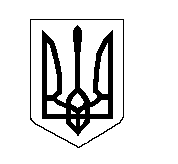 УКРАЇНАЧеркаська міська радаДепартамент охорони здоров’я та медичних послугвул. Байди Вишневецького, .Черкаси, 18000,  тел: (0472) 37-24-56, fax:(0472) 33-79-47E-mail: dozmpchmr@gmail.com, код  ЄДРПОУ  02013260Пояснювальна запискадо проекту рішення Черкаської міської ради«Про затвердження міської програми «Інформаційно-аналітичне забезпечення закладів охорони здоров'я міста Черкаси на 2019 рік»»Міську програму «Інформаційно-аналітичне забезпечення закладів охорони здоров'я міста Черкаси на 2019 рік» (далі - Програма) розроблено на підставі законів України «Про державні фінансові гарантії медичного обслуговування населення», «Про внесення змін до деяких законодавчих актів України щодо удосконалення законодавства з питань діяльності закладів охорони здоров’я», «Основи законодавства України про охорону здоров’я», розпорядження Кабінету Міністрів України від 30.11.2016 №1002-р «Про схвалення Концепції розвитку системи громадського здоров’я».Вжиття заходів з профілактики та раннього виявлення захворювань, здійснення контролю за перебігом захворювань та запобігання їх несприятливим наслідкам, формування системи громадського здоров'я, мотивація населення до здорового способу життя є важливою складовою ефективного управління системою охорони здоров’я. Система громадського здоров'я – це основа профілактичної медицини, яка спрямована на збереження як здоров’я всього суспільства, так і індивідуального здоров'я населення. Метою програми є підвищення рівня інформаційно-аналітичного забезпечення закладів охорони здоров'я міста Черкаси, збереження здоров'я населення міста Черкаси, профілактики захворювань, формування умов відповідального ставлення населення до свого здоров’я.Проект програми спрямовано на підвищення ефективності просвітницьких кампаній щодо збереження здоров'я населення міста Черкаси, профілактики захворювань, формування умов відповідального ставлення населення до свого здоров’я; покращення системи збору, обробки, зберігання та передачі медико-статистичної інформації; забезпечення достовірності, об’єктивності, оперативності та цілісності статистичної інформації; покращення матеріально-технічного забезпечення КНП «Черкаський міський інформаційно-аналітичний центр медичної статистики та здоров’я ЧМР».Основною проблемою, на яку спрямована програма, є урегулювання механізму фінансування КНП «Черкаський міський інформаційно-аналітичний центр медичної статистики та здоров’я ЧМР у статусі одержувача бюджетних коштів.У зв’язку з набуттям чинності Закону України «Про внесення змін до деяких законодавчих актів України щодо удосконалення законодавства з питань діяльності закладів охорони здоров’я» в місті Черкаси розпочато процес перетворення закладів охорони здоров’я з комунальних установ на комунальні некомерційні підприємства. КНП «Черкаський міський інформаційно-аналітичний центр медичної статистики та здоров’я ЧМР змінює статус із розпорядника на одержувача бюджетних коштів за відповідною програмою фінансування з місцевого бюджету (КПКВК 0712151 «Забезпечення діяльності інших закладів у сфері охорони здоров’я»), яка складається із коштів медичної субвенції з державного бюджету і коштів міського бюджету. Джерелами фінансування закладу можуть бути як бюджетні кошти, так і кошти юридичних та фізичних осіб.Автономізація закладів охорони здоров’я сприяє збільшенню господарської та фінансової автономії (самостійності) та управлінської гнучкості комунальних закладів охорони здоров’я, формуванню у них стимулів для поліпшення якості роботи і водночас підвищення економічної ефективності використання активів.Проект підготовлено департаментом охорони здоров’я та медичних послуг Черкаської міської ради. УКРАЇНАЧеркаська міська радаДепартамент охорони здоров’я та медичних послугвул. Байди Вишневецького, .Черкаси, 18000,  тел: (0472) 37-24-56, fax:(0472) 33-79-47E-mail: dozmpchmr@gmail.com, код  ЄДРПОУ  02013260Пояснювальна запискадо проекту рішення Черкаської міської ради«Про затвердження міської програми «Інформаційно-аналітичне забезпечення закладів охорони здоров'я міста Черкаси на 2019 рік»»Міську програму «Інформаційно-аналітичне забезпечення закладів охорони здоров'я міста Черкаси на 2019 рік» (далі - Програма) розроблено на підставі законів України «Про державні фінансові гарантії медичного обслуговування населення», «Про внесення змін до деяких законодавчих актів України щодо удосконалення законодавства з питань діяльності закладів охорони здоров’я», «Основи законодавства України про охорону здоров’я», розпорядження Кабінету Міністрів України від 30.11.2016 №1002-р «Про схвалення Концепції розвитку системи громадського здоров’я».Вжиття заходів з профілактики та раннього виявлення захворювань, здійснення контролю за перебігом захворювань та запобігання їх несприятливим наслідкам, формування системи громадського здоров'я, мотивація населення до здорового способу життя є важливою складовою ефективного управління системою охорони здоров’я. Система громадського здоров'я – це основа профілактичної медицини, яка спрямована на збереження як здоров’я всього суспільства, так і індивідуального здоров'я населення. Метою програми є підвищення рівня інформаційно-аналітичного забезпечення закладів охорони здоров'я міста Черкаси, збереження здоров'я населення міста Черкаси, профілактики захворювань, формування умов відповідального ставлення населення до свого здоров’я.Проект програми спрямовано на підвищення ефективності просвітницьких кампаній щодо збереження здоров'я населення міста Черкаси, профілактики захворювань, формування умов відповідального ставлення населення до свого здоров’я; покращення системи збору, обробки, зберігання та передачі медико-статистичної інформації; забезпечення достовірності, об’єктивності, оперативності та цілісності статистичної інформації; покращення матеріально-технічного забезпечення КНП «Черкаський міський інформаційно-аналітичний центр медичної статистики та здоров’я ЧМР».Основною проблемою, на яку спрямована програма, є урегулювання механізму фінансування КНП «Черкаський міський інформаційно-аналітичний центр медичної статистики та здоров’я ЧМР у статусі одержувача бюджетних коштів.У зв’язку з набуттям чинності Закону України «Про внесення змін до деяких законодавчих актів України щодо удосконалення законодавства з питань діяльності закладів охорони здоров’я» в місті Черкаси розпочато процес перетворення закладів охорони здоров’я з комунальних установ на комунальні некомерційні підприємства. КНП «Черкаський міський інформаційно-аналітичний центр медичної статистики та здоров’я ЧМР змінює статус із розпорядника на одержувача бюджетних коштів за відповідною програмою фінансування з місцевого бюджету (КПКВК 0712151 «Забезпечення діяльності інших закладів у сфері охорони здоров’я»), яка складається із коштів медичної субвенції з державного бюджету і коштів міського бюджету. Джерелами фінансування закладу можуть бути як бюджетні кошти, так і кошти юридичних та фізичних осіб.Автономізація закладів охорони здоров’я сприяє збільшенню господарської та фінансової автономії (самостійності) та управлінської гнучкості комунальних закладів охорони здоров’я, формуванню у них стимулів для поліпшення якості роботи і водночас підвищення економічної ефективності використання активів.Проект підготовлено департаментом охорони здоров’я та медичних послуг Черкаської міської ради. УКРАЇНАЧеркаська міська радаДепартамент охорони здоров’я та медичних послугвул. Байди Вишневецького, .Черкаси, 18000,  тел: (0472) 37-24-56, fax:(0472) 33-79-47E-mail: dozmpchmr@gmail.com, код  ЄДРПОУ  02013260Пояснювальна запискадо проекту рішення Черкаської міської ради«Про затвердження міської програми «Інформаційно-аналітичне забезпечення закладів охорони здоров'я міста Черкаси на 2019 рік»»Міську програму «Інформаційно-аналітичне забезпечення закладів охорони здоров'я міста Черкаси на 2019 рік» (далі - Програма) розроблено на підставі законів України «Про державні фінансові гарантії медичного обслуговування населення», «Про внесення змін до деяких законодавчих актів України щодо удосконалення законодавства з питань діяльності закладів охорони здоров’я», «Основи законодавства України про охорону здоров’я», розпорядження Кабінету Міністрів України від 30.11.2016 №1002-р «Про схвалення Концепції розвитку системи громадського здоров’я».Вжиття заходів з профілактики та раннього виявлення захворювань, здійснення контролю за перебігом захворювань та запобігання їх несприятливим наслідкам, формування системи громадського здоров'я, мотивація населення до здорового способу життя є важливою складовою ефективного управління системою охорони здоров’я. Система громадського здоров'я – це основа профілактичної медицини, яка спрямована на збереження як здоров’я всього суспільства, так і індивідуального здоров'я населення. Метою програми є підвищення рівня інформаційно-аналітичного забезпечення закладів охорони здоров'я міста Черкаси, збереження здоров'я населення міста Черкаси, профілактики захворювань, формування умов відповідального ставлення населення до свого здоров’я.Проект програми спрямовано на підвищення ефективності просвітницьких кампаній щодо збереження здоров'я населення міста Черкаси, профілактики захворювань, формування умов відповідального ставлення населення до свого здоров’я; покращення системи збору, обробки, зберігання та передачі медико-статистичної інформації; забезпечення достовірності, об’єктивності, оперативності та цілісності статистичної інформації; покращення матеріально-технічного забезпечення КНП «Черкаський міський інформаційно-аналітичний центр медичної статистики та здоров’я ЧМР».Основною проблемою, на яку спрямована програма, є урегулювання механізму фінансування КНП «Черкаський міський інформаційно-аналітичний центр медичної статистики та здоров’я ЧМР у статусі одержувача бюджетних коштів.У зв’язку з набуттям чинності Закону України «Про внесення змін до деяких законодавчих актів України щодо удосконалення законодавства з питань діяльності закладів охорони здоров’я» в місті Черкаси розпочато процес перетворення закладів охорони здоров’я з комунальних установ на комунальні некомерційні підприємства. КНП «Черкаський міський інформаційно-аналітичний центр медичної статистики та здоров’я ЧМР змінює статус із розпорядника на одержувача бюджетних коштів за відповідною програмою фінансування з місцевого бюджету (КПКВК 0712151 «Забезпечення діяльності інших закладів у сфері охорони здоров’я»), яка складається із коштів медичної субвенції з державного бюджету і коштів міського бюджету. Джерелами фінансування закладу можуть бути як бюджетні кошти, так і кошти юридичних та фізичних осіб.Автономізація закладів охорони здоров’я сприяє збільшенню господарської та фінансової автономії (самостійності) та управлінської гнучкості комунальних закладів охорони здоров’я, формуванню у них стимулів для поліпшення якості роботи і водночас підвищення економічної ефективності використання активів.Проект підготовлено департаментом охорони здоров’я та медичних послуг Черкаської міської ради. УКРАЇНАЧеркаська міська радаДепартамент охорони здоров’я та медичних послугвул. Байди Вишневецького, .Черкаси, 18000,  тел: (0472) 37-24-56, fax:(0472) 33-79-47E-mail: dozmpchmr@gmail.com, код  ЄДРПОУ  02013260Пояснювальна запискадо проекту рішення Черкаської міської ради«Про затвердження міської програми «Інформаційно-аналітичне забезпечення закладів охорони здоров'я міста Черкаси на 2019 рік»»Міську програму «Інформаційно-аналітичне забезпечення закладів охорони здоров'я міста Черкаси на 2019 рік» (далі - Програма) розроблено на підставі законів України «Про державні фінансові гарантії медичного обслуговування населення», «Про внесення змін до деяких законодавчих актів України щодо удосконалення законодавства з питань діяльності закладів охорони здоров’я», «Основи законодавства України про охорону здоров’я», розпорядження Кабінету Міністрів України від 30.11.2016 №1002-р «Про схвалення Концепції розвитку системи громадського здоров’я».Вжиття заходів з профілактики та раннього виявлення захворювань, здійснення контролю за перебігом захворювань та запобігання їх несприятливим наслідкам, формування системи громадського здоров'я, мотивація населення до здорового способу життя є важливою складовою ефективного управління системою охорони здоров’я. Система громадського здоров'я – це основа профілактичної медицини, яка спрямована на збереження як здоров’я всього суспільства, так і індивідуального здоров'я населення. Метою програми є підвищення рівня інформаційно-аналітичного забезпечення закладів охорони здоров'я міста Черкаси, збереження здоров'я населення міста Черкаси, профілактики захворювань, формування умов відповідального ставлення населення до свого здоров’я.Проект програми спрямовано на підвищення ефективності просвітницьких кампаній щодо збереження здоров'я населення міста Черкаси, профілактики захворювань, формування умов відповідального ставлення населення до свого здоров’я; покращення системи збору, обробки, зберігання та передачі медико-статистичної інформації; забезпечення достовірності, об’єктивності, оперативності та цілісності статистичної інформації; покращення матеріально-технічного забезпечення КНП «Черкаський міський інформаційно-аналітичний центр медичної статистики та здоров’я ЧМР».Основною проблемою, на яку спрямована програма, є урегулювання механізму фінансування КНП «Черкаський міський інформаційно-аналітичний центр медичної статистики та здоров’я ЧМР у статусі одержувача бюджетних коштів.У зв’язку з набуттям чинності Закону України «Про внесення змін до деяких законодавчих актів України щодо удосконалення законодавства з питань діяльності закладів охорони здоров’я» в місті Черкаси розпочато процес перетворення закладів охорони здоров’я з комунальних установ на комунальні некомерційні підприємства. КНП «Черкаський міський інформаційно-аналітичний центр медичної статистики та здоров’я ЧМР змінює статус із розпорядника на одержувача бюджетних коштів за відповідною програмою фінансування з місцевого бюджету (КПКВК 0712151 «Забезпечення діяльності інших закладів у сфері охорони здоров’я»), яка складається із коштів медичної субвенції з державного бюджету і коштів міського бюджету. Джерелами фінансування закладу можуть бути як бюджетні кошти, так і кошти юридичних та фізичних осіб.Автономізація закладів охорони здоров’я сприяє збільшенню господарської та фінансової автономії (самостійності) та управлінської гнучкості комунальних закладів охорони здоров’я, формуванню у них стимулів для поліпшення якості роботи і водночас підвищення економічної ефективності використання активів.Проект підготовлено департаментом охорони здоров’я та медичних послуг Черкаської міської ради. УКРАЇНАЧеркаська міська радаДепартамент охорони здоров’я та медичних послугвул. Байди Вишневецького, .Черкаси, 18000,  тел: (0472) 37-24-56, fax:(0472) 33-79-47E-mail: dozmpchmr@gmail.com, код  ЄДРПОУ  02013260Пояснювальна запискадо проекту рішення Черкаської міської ради«Про затвердження міської програми «Інформаційно-аналітичне забезпечення закладів охорони здоров'я міста Черкаси на 2019 рік»»Міську програму «Інформаційно-аналітичне забезпечення закладів охорони здоров'я міста Черкаси на 2019 рік» (далі - Програма) розроблено на підставі законів України «Про державні фінансові гарантії медичного обслуговування населення», «Про внесення змін до деяких законодавчих актів України щодо удосконалення законодавства з питань діяльності закладів охорони здоров’я», «Основи законодавства України про охорону здоров’я», розпорядження Кабінету Міністрів України від 30.11.2016 №1002-р «Про схвалення Концепції розвитку системи громадського здоров’я».Вжиття заходів з профілактики та раннього виявлення захворювань, здійснення контролю за перебігом захворювань та запобігання їх несприятливим наслідкам, формування системи громадського здоров'я, мотивація населення до здорового способу життя є важливою складовою ефективного управління системою охорони здоров’я. Система громадського здоров'я – це основа профілактичної медицини, яка спрямована на збереження як здоров’я всього суспільства, так і індивідуального здоров'я населення. Метою програми є підвищення рівня інформаційно-аналітичного забезпечення закладів охорони здоров'я міста Черкаси, збереження здоров'я населення міста Черкаси, профілактики захворювань, формування умов відповідального ставлення населення до свого здоров’я.Проект програми спрямовано на підвищення ефективності просвітницьких кампаній щодо збереження здоров'я населення міста Черкаси, профілактики захворювань, формування умов відповідального ставлення населення до свого здоров’я; покращення системи збору, обробки, зберігання та передачі медико-статистичної інформації; забезпечення достовірності, об’єктивності, оперативності та цілісності статистичної інформації; покращення матеріально-технічного забезпечення КНП «Черкаський міський інформаційно-аналітичний центр медичної статистики та здоров’я ЧМР».Основною проблемою, на яку спрямована програма, є урегулювання механізму фінансування КНП «Черкаський міський інформаційно-аналітичний центр медичної статистики та здоров’я ЧМР у статусі одержувача бюджетних коштів.У зв’язку з набуттям чинності Закону України «Про внесення змін до деяких законодавчих актів України щодо удосконалення законодавства з питань діяльності закладів охорони здоров’я» в місті Черкаси розпочато процес перетворення закладів охорони здоров’я з комунальних установ на комунальні некомерційні підприємства. КНП «Черкаський міський інформаційно-аналітичний центр медичної статистики та здоров’я ЧМР змінює статус із розпорядника на одержувача бюджетних коштів за відповідною програмою фінансування з місцевого бюджету (КПКВК 0712151 «Забезпечення діяльності інших закладів у сфері охорони здоров’я»), яка складається із коштів медичної субвенції з державного бюджету і коштів міського бюджету. Джерелами фінансування закладу можуть бути як бюджетні кошти, так і кошти юридичних та фізичних осіб.Автономізація закладів охорони здоров’я сприяє збільшенню господарської та фінансової автономії (самостійності) та управлінської гнучкості комунальних закладів охорони здоров’я, формуванню у них стимулів для поліпшення якості роботи і водночас підвищення економічної ефективності використання активів.Проект підготовлено департаментом охорони здоров’я та медичних послуг Черкаської міської ради. УКРАЇНАЧеркаська міська радаДепартамент охорони здоров’я та медичних послугвул. Байди Вишневецького, .Черкаси, 18000,  тел: (0472) 37-24-56, fax:(0472) 33-79-47E-mail: dozmpchmr@gmail.com, код  ЄДРПОУ  02013260Пояснювальна запискадо проекту рішення Черкаської міської ради«Про затвердження міської програми «Інформаційно-аналітичне забезпечення закладів охорони здоров'я міста Черкаси на 2019 рік»»Міську програму «Інформаційно-аналітичне забезпечення закладів охорони здоров'я міста Черкаси на 2019 рік» (далі - Програма) розроблено на підставі законів України «Про державні фінансові гарантії медичного обслуговування населення», «Про внесення змін до деяких законодавчих актів України щодо удосконалення законодавства з питань діяльності закладів охорони здоров’я», «Основи законодавства України про охорону здоров’я», розпорядження Кабінету Міністрів України від 30.11.2016 №1002-р «Про схвалення Концепції розвитку системи громадського здоров’я».Вжиття заходів з профілактики та раннього виявлення захворювань, здійснення контролю за перебігом захворювань та запобігання їх несприятливим наслідкам, формування системи громадського здоров'я, мотивація населення до здорового способу життя є важливою складовою ефективного управління системою охорони здоров’я. Система громадського здоров'я – це основа профілактичної медицини, яка спрямована на збереження як здоров’я всього суспільства, так і індивідуального здоров'я населення. Метою програми є підвищення рівня інформаційно-аналітичного забезпечення закладів охорони здоров'я міста Черкаси, збереження здоров'я населення міста Черкаси, профілактики захворювань, формування умов відповідального ставлення населення до свого здоров’я.Проект програми спрямовано на підвищення ефективності просвітницьких кампаній щодо збереження здоров'я населення міста Черкаси, профілактики захворювань, формування умов відповідального ставлення населення до свого здоров’я; покращення системи збору, обробки, зберігання та передачі медико-статистичної інформації; забезпечення достовірності, об’єктивності, оперативності та цілісності статистичної інформації; покращення матеріально-технічного забезпечення КНП «Черкаський міський інформаційно-аналітичний центр медичної статистики та здоров’я ЧМР».Основною проблемою, на яку спрямована програма, є урегулювання механізму фінансування КНП «Черкаський міський інформаційно-аналітичний центр медичної статистики та здоров’я ЧМР у статусі одержувача бюджетних коштів.У зв’язку з набуттям чинності Закону України «Про внесення змін до деяких законодавчих актів України щодо удосконалення законодавства з питань діяльності закладів охорони здоров’я» в місті Черкаси розпочато процес перетворення закладів охорони здоров’я з комунальних установ на комунальні некомерційні підприємства. КНП «Черкаський міський інформаційно-аналітичний центр медичної статистики та здоров’я ЧМР змінює статус із розпорядника на одержувача бюджетних коштів за відповідною програмою фінансування з місцевого бюджету (КПКВК 0712151 «Забезпечення діяльності інших закладів у сфері охорони здоров’я»), яка складається із коштів медичної субвенції з державного бюджету і коштів міського бюджету. Джерелами фінансування закладу можуть бути як бюджетні кошти, так і кошти юридичних та фізичних осіб.Автономізація закладів охорони здоров’я сприяє збільшенню господарської та фінансової автономії (самостійності) та управлінської гнучкості комунальних закладів охорони здоров’я, формуванню у них стимулів для поліпшення якості роботи і водночас підвищення економічної ефективності використання активів.Проект підготовлено департаментом охорони здоров’я та медичних послуг Черкаської міської ради. Заступник директора департаменту Н.А.Гетьманвик. Галушка Г.Ю.37-53-93